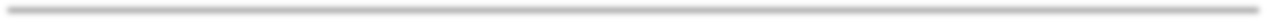 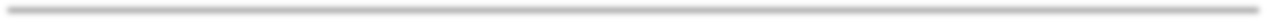                                   T.C.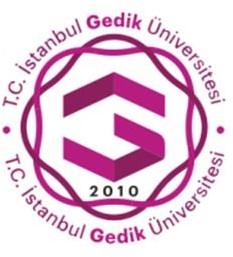 ISTANBUL GEDİK UNIVERSITY                                                         THE INSTITUTE OF GRADUATE STUDIES 2nd SUPERVISOR APPROVAL FORMDate	: …/…/20…Student Name and Surname	:Signature	:Student Number	:Program	:Level of Program	:Thesis/Term Project SupervisorName and Surname	:Signature	:Second Thesis/Term Project Supervisor Name and Surname	:Signature	:President of Main Branch of Science Name and Surname	:Signature	: